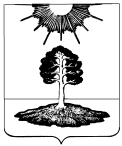 ДУМА закрытого административно-территориальногообразования Солнечный Тверской областиПЯТЫЙ СОЗЫВРЕШЕНИЕО внесении изменений и дополнений в Решение 
Думы ЗАТО Солнечный № 73-5 от 29.11.2017г. 
«Об утверждении Положения о составе, порядке подготовки
генерального плана ЗАТО Солнечный Тверской области,
порядке подготовки изменений и внесение их в генеральный
план ЗАТО Солнечный Тверской области, порядке  подготовки
плана реализации генерального плана ЗАТО Солнечный Тверской области»Рассмотрев протест Осташковской межрайонной прокуратуры № 47а-2018 от 17.01.2018г. на подпункт 2 пункта 2.5, пункт 2.6. части 2 Положения о составе, порядке подготовки генерального плана ЗАТО Солнечный Тверской области, порядке подготовки изменений и внесение их в генеральный план ЗАТО Солнечный Тверской области, утвержденного Решением Думы ЗАТО Солнечный № 73-5 от 29.11.2017г., Дума закрытого административно-территориального образования Солнечный Тверской областиРЕШИЛА:Внести следующие изменения и дополнения в Положение о составе, порядке подготовки генерального плана ЗАТО Солнечный Тверской области, порядке подготовки изменений и внесение их в генеральный план ЗАТО Солнечный Тверской области, порядке подготовки плана реализации генерального плана ЗАТО Солнечный Тверской области, утвержденное Решением Думы ЗАТО Солнечный № 73-5 от 29.11.2017г. (далее – Положение):Подпункт 2 пункта 2.5 части 2 Положения читать в следующей редакции: «Обоснование выбранного варианта размещения объектов местного значения ЗАТО Солнечный на основе анализа использования территорий городского округа, возможных направлений развития этих территорий и прогнозируемых ограничений их использования, определяемых в том числе на основании сведений, содержащихся в информационных системах обеспечения градостроительной деятельности, федеральной государственной информационной системе территориального планирования, в том числе материалов и результатов инженерных изысканий, содержащихся в указанных информационных системах, а также в государственном фонде материалов и данных инженерных изысканий.».Пункт 2.6 части 2 Положения дополнить подпунктом: «8.1) границы лесничеств, лесопарков;».Опубликовать настоящее решение в газете «Городомля на Селигере» и разместить на официальном сайте администрации ЗАТО Солнечный.15.02.2018№  85-5     Глава ЗАТО СолнечныйЕ.А. Гаголина